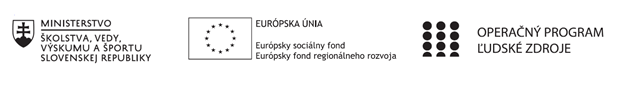 Správa o činnosti pedagogického klubu Príloha:Prezenčná listina zo stretnutia pedagogického klubuPríloha správy o činnosti pedagogického klubu              PREZENČNÁ LISTINAMiesto konania stretnutia: Gymnázium Hlinská 29, ŽilinaDátum konania stretnutia: 16.11.2020Trvanie stretnutia: od 14:00 hod	do 16:00 hod	Zoznam účastníkov/členov pedagogického klubu:Meno prizvaných odborníkov/iných účastníkov, ktorí nie sú členmi pedagogického klubu  a podpis/y:	Prioritná osVzdelávanieŠpecifický cieľ1.1.1 Zvýšiť inkluzívnosť a rovnaký prístup ku kvalitnému vzdelávaniu a zlepšiť výsledky a kompetencie detí a žiakovPrijímateľGymnáziumNázov projektuGymza číta, počíta a bádaKód projektu  ITMS2014+312011U517Názov pedagogického klubu GYMZA FYZDátum stretnutia  pedagogického klubu16.11.2020Miesto stretnutia  pedagogického klubuGymnázium Hlinská 29Meno koordinátora pedagogického klubuA. BednárováOdkaz na webové sídlo zverejnenej správywww.gymza.skManažérske zhrnutie:krátka anotácia, kľúčové slová Anotácia:Členovia klubu si vymenili návrhy na realizáciu skupinového vyučovania vo fyzike. Vzhľadom na prebiehajúce dištančné vzdelávanie si nemohli vymeniť skúsenosti s realizáciou takejto formy vyučovania. Členovia klubu preto vytvárali návrhy na realizáciu skupinového vyučovania v témach, ktoré budú so žiakmi preberať v 2. polroku.  Kľúčové slová:Skupinové vyučovanie, aktivityHlavné body, témy stretnutia, zhrnutie priebehu stretnutia: Vzhľadom na prebiehajúce dištančné vzdelávanie sa členovia klubu zamerali na vytváranie spoločných návrhov na využitie skupinového vyučovania v témach, ktoré budú zaradené v 2. polroku. V 1. ročníku diskutovali o využití skupinového vyučovania pri preberaní učiva Pohyby telies v gravitačnom poli a Premenách mechanickej energie. V 2. ročníku v téme Teplo a tepelná výmena. Závery a odporúčania:V 2. polroku vyučujúci využijú skupinové vyučovanie vo vyššie spomenutých témach 1. a 2. ročníka a po ich realizovaní budú vzájomne zdieľať svoje skúsenosti a návrhy na zlepšenie. Vypracoval (meno, priezvisko)Ľubomír ČervenýDátum16.11.2020PodpisSchválil (meno, priezvisko)Andrea BednárováDátum16.11.2020PodpisPrioritná os:VzdelávanieŠpecifický cieľ:1.1.1 Zvýšiť inkluzívnosť a rovnaký prístup ku kvalitnému vzdelávaniu a zlepšiť výsledky a kompetencie detí a žiakovPrijímateľ:GymnáziumNázov projektu:Gymza číta, počíta a bádaKód ITMS projektu:312011U517Názov pedagogického klubu:Gymza FYZč.Meno a priezviskoPodpisInštitúcia1.Andrea BednárováGymnázium2. Ľubomír ČervenýGymnázium3.Marek VaňkoGymnáziumč.Meno a priezviskoPodpisInštitúcia